Publicado en Madrid el 11/05/2021 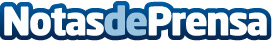 ECO-ONE, la primera plataforma española que ayuda a los hoteles en su ruta hacia la sostenibilidadLa startup española ECO-ONE se está convirtiendo en la mayor agencia de sostenibilidad de los hoteles. Cuatro meses en el mercado, le han bastado a ECO-ONE para estar en boca de todos. Se trata de la primera plataforma que tiene como principal objetivo ayudar a los hoteles en su ruta hacia la sostenibilidad bajo un único interlocutor y siempre recomendando medidas de rentabilidad y sostenibilidad al hoteleroDatos de contacto:Comunicación ECO-ONE671993575Nota de prensa publicada en: https://www.notasdeprensa.es/eco-one-la-primera-plataforma-espanola-que Categorias: Nacional Ecología Turismo Emprendedores Restauración Construcción y Materiales http://www.notasdeprensa.es